Admission Form 2020-21             Father                                                  Mother                                                 StudentADMISSION FORM - 2020-2021Name of Student (in block letters)__________________________________________Date of Birth ____________________ in words _______________________________Religion _______________ General/SC/ST__________ Nationality ________________Class for which admission is sought _________________________________________Facility required: Hostel ________________ Contact No.    __________________________________________________________Address for Correspondence _______________________________________________			           ________________________________________________Permanent Address _______________________________________________________		        ________________________________________________________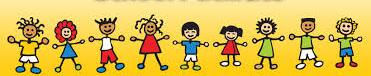 Academic Background School last attended ………………………………………………………………………………………………………………………………………………..Session…………………………………...............................................  Class………………………………………………………………………….Any Outstanding Achievements…………………………………………………………………………………………………………………………….….………………………………………………………………………………………………………………………………………………………………………………...…………………………………………………………………………………………………………………………………………………………………………..…….Medical Information (Compulsory)Is your ward allergic to any medicine?.....................................................................................................Blood Group……………………………………….. Any Medical Conditions………………………………………………………………Family InformationMother’s Name………………………………….…………………………………………………………………………………………………………………Age…………………………………………Nationality………………………………………………………….……………………………………………………Educational Qualification…………………………………………………………………………………………….……………………………………………Organization working for…………………………………………………………………………………………..……………………………………………..Designation……………………………………………………………………………………………………………….……………………………………………..Office Address…………………………………………………………………………………………………………………………………………….……………Annual Income…………………………………………………………………………………………………………………………..…………………………….Landline No………….…………………………………………………………….. Mobile No…………………………………………………………………Email Address:.………………………………………………………………………………………………………………………………………………………..Father’s Name…………………………………………..……………………………………………………………………………………………………..Age…………………………………………Nationality……………………………………………………………………………………………………………….Educational Qualification………………………………………………………………………………………………………………………………………….Organization working for………………………………………………………………………………………………………………………………………….Designation…………………………………………………………………………………………………………………………………………………………..….Annual Income…………………………………………………………………………………………………………………………..…………………………….Office Address……………………………………………………………………………………………………….…………………………………………….…..Landline No………………………………………………………..…….. Mobile No………………….…………………………………………..……….…Email : ……………………………………………………………………………………………………………………………………………………………………..If parents are divorced /living single, with whom is the child staying?Name………………………………………………………………………………………………………………………………………………………….……………Age………………………………………………………………………….……Relation with child……………………………………………….……………Education Qualification………………………..…………………………………………………………………………………………………………………..Residential Address…………………………………………………………………………………………………………………………….…………………..…………………………………………………………………………………………………………………………………………………..………………………….Landline No.…………………………………………..…………………….. Mobile No.……………………………………………..………………….….HostelIs Hostel facility required, if yes, in which Class………….…………………………………………………………….………………………………Note: Hostel Fee will be payable for 12 Months i.e. whole Academic year.SchoolWhat are your reasons for selecting this School?.........................................................................................Awareness about this school: .....................................................................................................................Through word of mouth (Please mention whom)…………………………………………….……………………………………..…Newspaper (Please mention the Newspaper)……………………………………………………..…………………………………….Website…………………………………………………………………….…………………………Any Other………………………..………….………………………………………………………………………………………………………………………………………………………………….FEETo be deposited latest by 15th of every month, else a late payment of Rs. 100/- will be charged per day.  After one month the students name will be struck off from the school register, and they will have to pay re-admission charges.Note:          Admission will be cancelled if any false information or documents given.  Once the fees is paid will not be refunded at any cost                                              In case the parents withdraw the ward mid-session, the parents will have to pay the fees for entire session and same applies for the students availing boarding/transport facilities. Signature....................................... Name….........................................................Date………………………………For Official use only:Admission: Granted/ Not Granted     Principal’s Signature…………….…………………. Director’s Signature ……………………………………..Date…………………………Office Use Only:Admission Granted in Class ………………………………………………………………………………………..………………….S.R. No. : ………………………………………………………………………………………………………………………………..………Name of Student: ………………………………………………………………………………………………………………………………………..…Mother’s Name      :…………………………………………………………………………………………………………………………………………..Father’s Name    :……………………………………………………………………………………………………………………………………………Guardian’s Name :……………………………………………………………………………………………………………………………………………Address                  : ……………………………………………………………………………………………………………………………………………                                  ……………………………………………………………………………………………………………………………………………Contact Nos.           : ……………………………………………………………………………………………………………………………………………Email                      : ……………………………………………………………………………………………………………………………………………Document Received:Photographs 4Nos.	                                                                                                                     Yes/NoBirth Certificate(For Nursery, and K.G. Classes)					               Yes/NoTransfer Certificate									Yes/ NoReport Card                                                                                                                                          Yes/ NoAadhar Card 										 Yes/NoSignature                                                                                                                               Parent’s SignatureClass Teacher’s Copy :Admission Granted in Class ………………………………………………………………………………………..………………….S.R. No. : ………………………………………………………………………………………………………………………………..………Name of Student: ………………………………………………………………………………………………………………………………………..…Mother’s Name      :…………………………………………………………………………………………………………………………………………..Father’s Name    :……………………………………………………………………………………………………………………………………………Guardian’s Name :……………………………………………………………………………………………………………………………………………Address                  : ……………………………………………………………………………………………………………………………………………                                  ……………………………………………………………………………………………………………………………………………Contact Nos.           : ……………………………………………………………………………………………………………………………………………Email                      : ……………………………………………………………………………………………………………………………………………Document Received:Photographs 4Nos.	                                                                                                                                  Yes/NoBirth Certificate (For Nursery, and K.G. Classes)					                            Yes/NoTransfer Certificate									              Yes/ NoReport Card                                                                                                                                                       Yes/ NoAadhar Card 										              Yes/NoSignature                                                                                                                              Parent’s  Signature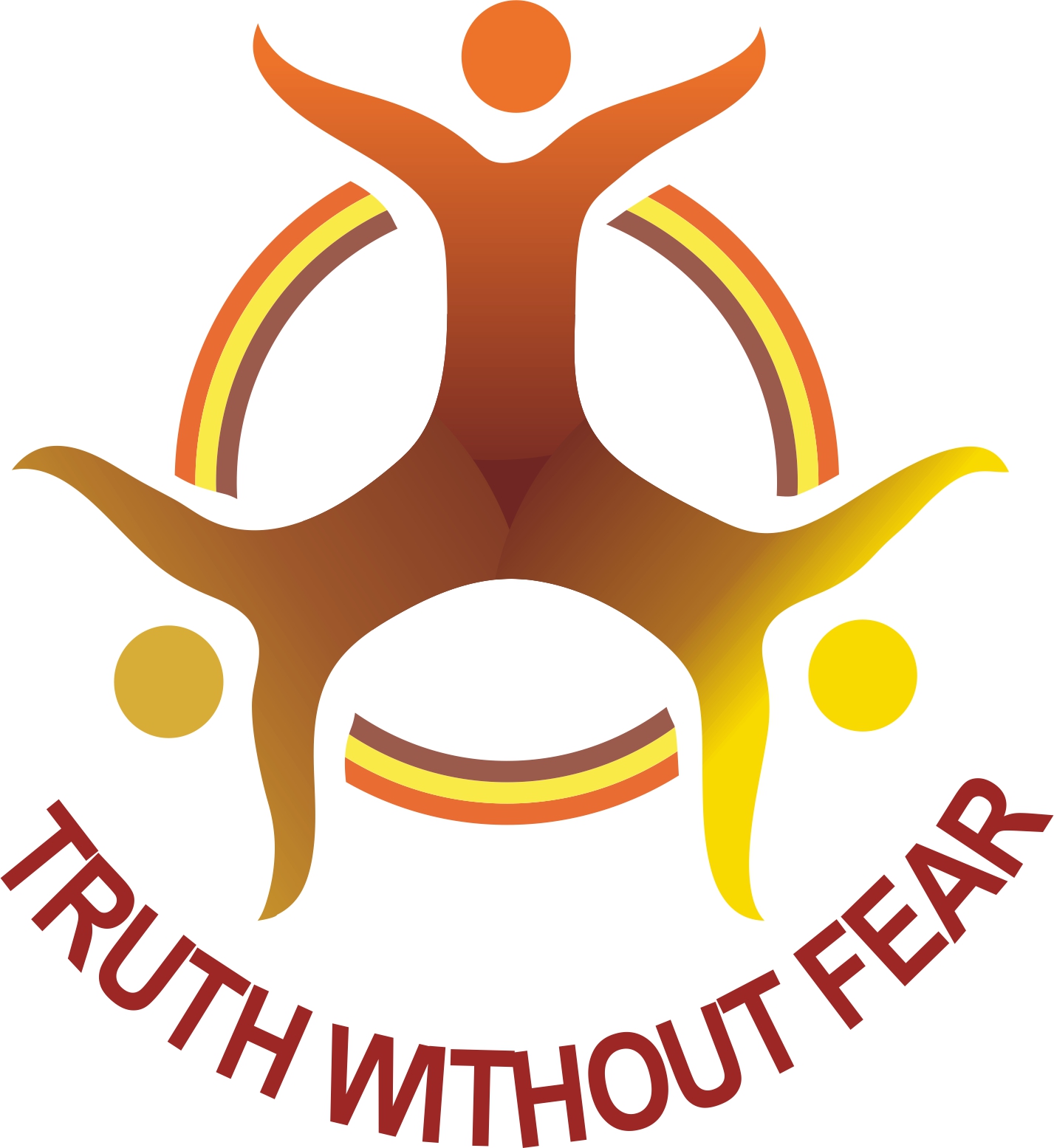 The Avadh School